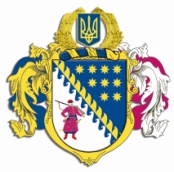 ДНІПРОПЕТРОВСЬКА ОБЛАСНА РАДАVІI СКЛИКАННЯПостійна комісія обласної ради з питань науки, освіти, сім’ї та молоді. Дніпро, пр. Поля, 2П Р О Т О К О Л   № 24засідання постійної комісії ради22 липня 2019 року14-00 годинаУсього членів комісії:		 5 чол.Присутні:                   		 4 чол.Відсутні:                     		 1 чол.Присутні: Сиченко В.В., Дацько Т.Ф., Щокін В.П., Юнкевич О.О. (взяв участь у засіданні комісії, починаючи з розгляду другого питання порядку денного)Відсутні: Прохоренко В.А.Головував: голова постійної комісії Сиченко В.В. У роботі комісії взяли участь:ПОЛТОРАЦЬКИЙ О.В. – директор департаменту освіти і науки облдержадміністрації; ДЕМУРА А.Л. – заступник директора департаменту освіти і науки облдержадміністрації, депутат обласної ради; ТІТОВСЬКИЙ М.С. – заступник начальника управління організаційної роботи обласної ради – начальник відділу методичного забезпечення; ОХОТА Н.В. – начальник відділу розвитку освітньої галузі управління з питань гуманітарної, соціально-культурної сфери та освіти виконавчого апарату обласної ради;ПОЛЬЩАН І.О. – головний спеціаліст відділу природокористування управління з питань використання природних ресурсів Дніпропетровської обласної ради;ІСАЄВА О.В. – начальник відділу дошкільної, інклюзивної освіти та соціального захисту управління дошкільної, позашкільної та загальної середньої освіти департаменту освіти і науки облдержадміністрації;ДУДЛЯ О.В. – начальник відділу професійно-технічної освіти та ресурсного забезпечення управління науки, вищої та професійно-технічної освіти департаменту освіти і науки облдержадміністрації;ШЕВЧЕНКО Н.П. – директор комунального закладу освіти „Криворізький багатопрофільний навчально-реабілітаційний центр „Натхнення” Дніпропетровської обласної ради”;ДОРОШЕНКО О.М., ТРОШИНА В.І. – представники комунального закладу освіти „Криворізький багатопрофільний навчально-реабілітаційний центр „Натхнення” Дніпропетровської обласної ради”;ФУРМАНЮК В.О. – представник громадської організації „Основи свідомості”; ПАНЮШКІНА О.Г. Порядок денний:1. Про затвердження порядку денного засідання постійної комісії обласної ради з питань науки, освіти, сім’ї та молоді.2. Про внесення змін до рішення обласної ради від 21 грудня                  2012 року № 389-17/VІ „Про регіональну цільову соціальну програму „Освіта Дніпропетровщини до 2021 року” (зі змінами та доповненнями).3. Про порушення клопотання щодо присудження щорічної Премії Верховної Ради України педагогічним працівникам загальноосвітніх, професійно-технічних, дошкільних та позашкільних навчальних закладів.4. Різне:про звернення до Кабінету Міністрів України та Міністерства освіти і науки України щодо урегулювання окремих питань надання субвенції з державного бюджету місцевим бюджетам на забезпечення якісної, сучасної та доступної загальної середньої освіти „Нова українська школа”;про розгляд звернення депутата обласної ради Туровської І.Л. щодо діяльності комунального закладу освіти „Криворізький багатопрофільний навчально-реабілітаційний центр „Натхнення” Дніпропетровської обласної ради”.   СЛУХАЛИ: 1. Про затвердження порядку денного засідання постійної комісії обласної ради з питань науки, освіти, сім’ї та молоді.Інформація: Сиченка В.В. Виступили: Щокін В.П., Полторацький О.В.ВИРІШИЛИ: 1. Інформацію голови постійної комісії обласної ради з питань науки, освіти, сім’ї та молоді Сиченка В.В. щодо затвердження порядку денного засідання постійної комісії обласної ради з питань науки, освіти, сім’ї та молоді взяти до відома.2. Підтримати пропозицію депутата обласної ради Щокіна В.П. та відхилити розгляд на засіданні комісії звернення депутата обласної ради Туровської І.Л. щодо діяльності комунального закладу освіти „Криворізький багатопрофільний навчально-реабілітаційний центр „Натхнення” Дніпропетровської обласної ради” у зв’язку з відсутністю самого депутата, яка є заявницею, та вичерпних матеріалів з порушеного питання.Результати голосування:Подальший розгляд питань порядку денного засідання відбувався за участю депутата обласної ради Юнкевича О.О.СЛУХАЛИ: 2. Про внесення змін до рішення обласної ради від                         21 грудня 2012 року № 389-17/VІ „Про регіональну цільову соціальну програму „Освіта Дніпропетровщини до 2021 року” (зі змінами та доповненнями).Інформація: Сиченка В.В. Виступили: Полторацький О.В., Демура А.Л., Дацько Т.Ф., Щокін В.П.ВИРІШИЛИ: 1. Інформацію голови постійної комісії обласної ради з питань науки, освіти, сім’ї та молоді Сиченка В.В. про внесення змін до рішення обласної ради від 21 грудня 2012 року № 389-17/VІ „Про регіональну цільову соціальну програму „Освіта Дніпропетровщини до 2021 року” (зі змінами та доповненнями) взяти до відома.2. Не підтримувати проект рішення „Про внесення змін до рішення обласної ради від 21 грудня 2012 року № 389-17/VІ „Про регіональну цільову соціальну програму „Освіта Дніпропетровщини до 2021 року” (зі змінами та доповненнями) в запропонованій редакції.3. Взяти до відома пропозицію радника голови обласної ради, голови Федерації організацій роботодавців Дніпропетровщини Сергєєва В.В. (службова записка від 10 червня 2019 року № 4720/0/1-19) щодо внесення змін до рішення обласної ради від 21 грудня 2012 року № 389-17/VІ „Про регіональну цільову соціальну програму „Освіта Дніпропетровщини до                2021 року” (зі змінами та доповненнями). Врахувати, що у зазначеній Програмі вже визначені заходи, спрямовані на впровадження елементів дуальної форми навчання в навчально-виробничий процес закладів професійної (професійно-технічної) освіти. 4. Підтримати пропозицію депутата обласної ради Демури А.Л. щодо внесення змін до рішення обласної ради від 21 грудня 2012 року № 389-17/VІ „Про регіональну цільову соціальну програму „Освіта Дніпропетровщини до                2021 року” (зі змінами та доповненнями) в частині проведення обласного конкурсу серед закладів професійної (професійно-технічної) освіти „Дуальна професійна освіта для розвитку громад” за умови надання на розгляд обласної ради відповідного проекту рішення за поданням обласної державної адміністрації.Результати голосування:СЛУХАЛИ: 3. Про порушення клопотання щодо присудження щорічної Премії Верховної Ради України педагогічним працівникам загальноосвітніх, професійно-технічних, дошкільних та позашкільних навчальних закладів.Інформація: Сиченка В.В. Виступили: Полторацький О.В.ВИРІШИЛИ: 1. Інформацію голови постійної комісії обласної ради з питань науки, освіти, сім’ї та молоді Сиченка В.В. про порушення клопотання щодо присудження щорічної Премії Верховної Ради України педагогічним працівникам загальноосвітніх, професійно-технічних, дошкільних та позашкільних навчальних закладів взяти до відома.2. Рекомендувати обласній раді затвердити проект рішення „Про порушення клопотання щодо присудження щорічної Премії Верховної Ради України”. Результати голосування:СЛУХАЛИ: 4.1. Про звернення до Кабінету Міністрів України та Міністерства освіти і науки України щодо урегулювання окремих питань надання субвенції з державного бюджету місцевим бюджетам на забезпечення якісної, сучасної та доступної загальної середньої освіти „Нова українська школа”.Інформація: Сиченка В.В.Виступили: Щокін В.П., Юнкевич О.О.ВИРІШИЛИ: 1. Інформацію голови постійної комісії обласної ради з питань науки, освіти, сім’ї та молоді Сиченка В.В. про звернення до Кабінету Міністрів України та Міністерства освіти і науки України щодо урегулювання окремих питань надання субвенції з державного бюджету місцевим бюджетам на забезпечення якісної, сучасної та доступної загальної середньої освіти „Нова українська школа” взяти до відома.2. Підтримати пропозицію про звернення постійної комісії обласної ради з питань науки, освіти, сім’ї та молоді до Кабінету Міністрів України та Міністерства освіти і науки України щодо урегулювання окремих питань надання субвенції з державного бюджету місцевим бюджетам на забезпечення якісної, сучасної та доступної загальної середньої освіти „Нова українська школа” (додаток 1). Результати голосування:Голова комісії							В.В. СИЧЕНКОЗаступник голови комісії 		                             Т.Ф. ДАЦЬКО				за3проти0утримались0усього3за4проти0утримались0усього4за4проти0утримались0усього4за4проти0утримались0усього4